AA037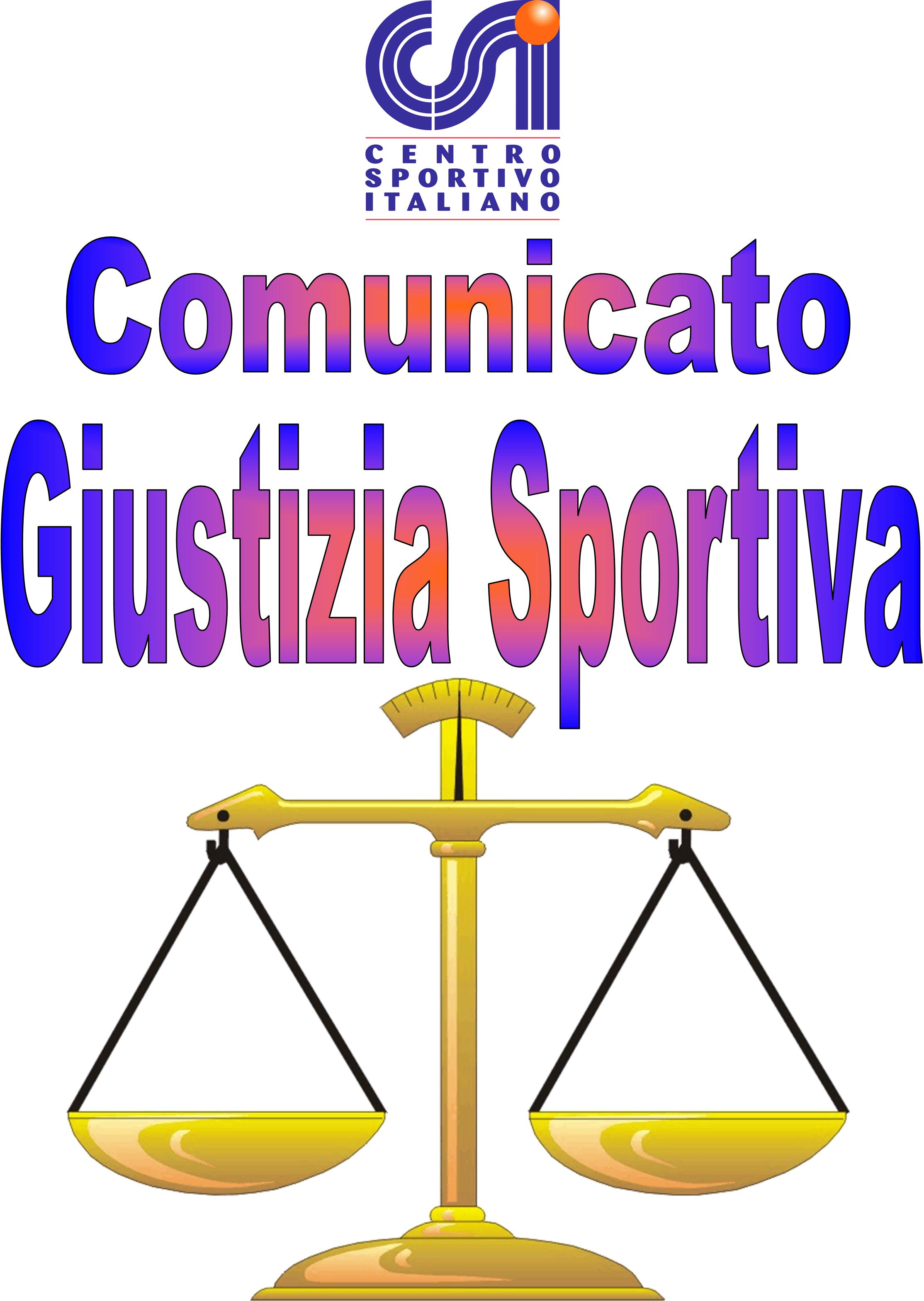 021Afr(Per Diffida).                          Comunicato Ufficiale nr. 10   DATA 29 – 11- 2021                                     Calcio a 5 Terni LeagueRISULTATI CALCIO A 5PROVVEDIMENTI DISCIPLINARI CALCIO A 5 Partita Persa a Tav. con il risultato di 6 - 0 ed Ammenda di €100,00 con incameramento di cauzione alla Società “ Stas Futsal ” Per Ritiro dal campionato.CARTELLINO AZZURRONominativo:                                                                                                    SocietàGIOCATORI AMMONITINominativo:                                                                                                      SocietàAlessandro Conti                                                                                                Buco BarTommaso Ciaccasassi                                                                                        Buco BarJacopo Rizzo                                                                                                      Buco BarAlessandro Rossi                                                                                                KospeaSimone Lucidi                                                                                                    KospeaMattia Casciani                                                                                                   White DevilsGian Piero Micciani                                                                                            UrbanRiccardo Piersantelli                                                                                           Pet Store ConadLorenzo Costantini                                                                                              Seleccion AlbicelesteLuca Pontani                                                                                                           PES UnitedMatteo Marini                                                                                                         New TerniOleksandr Shnaider                                                                                                 Real MadrinkAgim Zefi                                                                                                                Real MadrinkTommaso Ceccotti                                                                                                  AS MarosoLeonardo Anniballi                                                                                                 La Dolce VitaMartino De Santis                                                                                                   La Dolce VitaVincenzo Di Maro                                                                                                  GalacticosSaverio Marzi                                                                                                         GalacticosLorenzo Rainone                                                                                                     Napoli Club TerniVincenzo Cirella                                                                                                      Napoli Club TerniGIOCATORI ESPULSINominativo:                                 turni di squalifica                                             SocietàAlessandro Rossi                                      1                                                          Kospea(Cartellino Giallo + Cartellino Azzurro).Federico Massari                                      3                                                           Buco Bar(Linguaggio Blasfemo; Reiterate espressioni Offensive nei confronti del giudice di gara).Francesco Poggiani                                  1                                                          S.G.Bosco(Cartellino Azzurro).Samuele Sesini                                       3                                                          Pet Store Conad( Aver Provocato una rissa ).Thomas Quirini                                      4                                                      Campetto( Vie Di Fatto Potenzialmente Lesive verso tesserato).Alessandro Bussetti                                  1                                                           Arcistufo(Cartellino Azzurro).  Comunicato Ufficiale nr. 10   DATA 29 – 11- 2021                                        Calcio a 7 Terni LeagueRISULTATI CALCIO A 7PROVVEDIMENTI DISCIPLINARI CALCIO A 7 CARTELLINO AZZURRONominativo:                                                                                                    SocietàGIOCATORI AMMONITINominativo:                                                                                                      SocietàNiccolo Bertuccini                                                                                    Pro Diletta 1991Lorenzo Di Giuli                                                                                      Torre Orsina Conad ArcaGiacomo Verlezza                                                                                  Teddy BalboaAndrea Giacobini                                                                                   FC HellfishMirko Temperini                                                                                      Green ServiceDavid Centogambe                                                                                 Edil Iama CSVMartino De Santis                                                                                    La Dolce VitaLeonardo Allegretti                                                                                 SDATT TeamLorenzo Blasi                                                                                          Red DevilsKevin Doga                                                                                            Geps’On FireSimone Molinari                                                                                      FC ScopenaghenMattia Proietti                                                                                        HomyTommaso Di Bari                                                                                     DesaparecidosSamuele Sabatini                                                                                    DesaparecidosRiccardo Cordiali                                                                                    CampettoLuca Gregori                                                                                          FC Pro-SeccoJonathan Maurini                                                                                    AstoriaMatteo Chiappalupi                                                                                AstoriaVincenzo Di Maro                                                                                   AstoriaLorenzo Pernazza                                                                                   Real Mentepazzi FravìTommaso Astancolli                                                                                 AS MarosoLeonardo Salvini                                                                                     Team EnoNiccolò Agostini                                                                                      Team EnoGIOCATORI ESPULSINominativo:                                 turni di squalifica                                        SocietàSimone Falasco                                    3                                                  La Dolce Vita(Comportamento Falloso in campo; Espressioni Offensive nei confronti del giudice di gara).Diego Di Patrizi                                   1                                                   AS Maroso(Somma Di Ammonizioni).                                                                                                                            Il Giudice sportivo127S White Devils - Urban9 – 8  V.P.D.128S Buco Bar - Kospea8 – 5  V.P.D.129M S.G.Bosco – Conad Arca Futsal3 – 5  V.P.D.130M Pet Store Conad – Campetto 7 – 4  V.P.D.131M ASD Castrum – Old City 3 – 3 132M New Team – La Dolce Vita 1 – 2  V.P.D.133MC SS Giuseppe e Marco – Libertas Tacito 8 – 7 134MC Oro & Argenti – AS Maroso 4 – 5  V.P.D.149MC PES United – Panzathinaikos 5 – 5(8-7dcr)  V.P.D.135S Galacticos – Napoli Club Terni 7 – 4  V.P.D.136S New Terni UTD – Real Madrink 5 – 7  V.P.D.137I Seleccion Albiceleste – Arcistufo 2 – 2 (6-5dcr) V.P.D.150MC Homy – Stas Futsal 6 – 0  Tav. V.P.D.118A FC HellFish – Green Service 3 – 4  V.P.D. V.P.D.119B Torre Orsina Conad Arca – Teddy Balboa 3 – 10  V.P.D. V.P.D.120B ASppico PTR Calcio – Leicesterni City 2 – 2 121B Desaparecidos – FC Blocco Boys 7 – 3  V.P.D. V.P.D.122A SDATT Team – Red Devils 2 – 10  V.P.D. V.P.D.123B Geps’ On Fire  - The-Muru T.S.2 – 9  V.P.D. V.P.D.124B Campetto – FC Pro Secco 5 – 1  V.P.D. V.P.D.125A Astoria – Real Mentepazzi Fravì 8 – 7  V.P.D. V.P.D.126A FC Scopenaghen – Homy 0 – 2  V.P.D. V.P.D.127A Black Waves – Pro Diletta 1991 5 – 4  V.P.D. V.P.D.128A Edil Iama CSV – La Dolce Vita         2 – 1  V.P.D. V.P.D.129B Asse STR – Hasta El Fin 4 – 4 130B AS Maroso – Team-Eno 2 – 6  V.P.D.